T.C.KAYSERİ ÜNİVERSİTESİLisansüstü Eğitim Enstitüsü MüdürlüğüAnabilim Dalı	:	Program Adı	:Tez Başlığı   	: 		Yukarıda bilgileri verilen tez çalışmasının a) Giriş, b) Ana bölümler ve c) Sonuç kısımlarından oluşan (Kapak, Önsöz, Özet, İçindekiler ve Kaynakça hariç) toplam ……… sayfalık kısmına ilişkin  …../…../20……... tarihinde Turnitin intihal programından aşağıda belirtilen filtreleme uygulanarak alınmış olan özgünlük raporuna göre tezin benzerlik oranı: % .......’ dır.Uygulanan filtrelemeler:Giriş dahilAna Bölümler dahilSonuç dahilAlıntılar dahilKapak hariçÖnsöz ve Teşekkür hariç İçindekiler hariçKaynakça hariçÖzet hariçYedi (7) kelimeden daha az örtüşme içeren metin kısımları hariç		Kayseri Üniversitesi Lisansüstü Eğitim Enstitüsü Tez Önerisi Hazırlama, Tez Yazma ve Teslim Yönergesini inceledim ve bu yönergede belirtilen azami benzerlik oranlarına göre tez çalışmamın herhangi bir intihal içermediğini, aksinin tespit edileceği muhtemel durumlarda doğabilecek her türlü hukuki sorumluluğu kabul ettiğimi ve yukarıda vermiş olduğum bilgilerin doğru olduğunu beyan ederim.Gereğini bilgilerinize arz ederim.  ……../……./…….			Danışman: Unvan Ad SOYAD                                                            Öğrenci:  Ad SOYAD                      İmza							                     İmza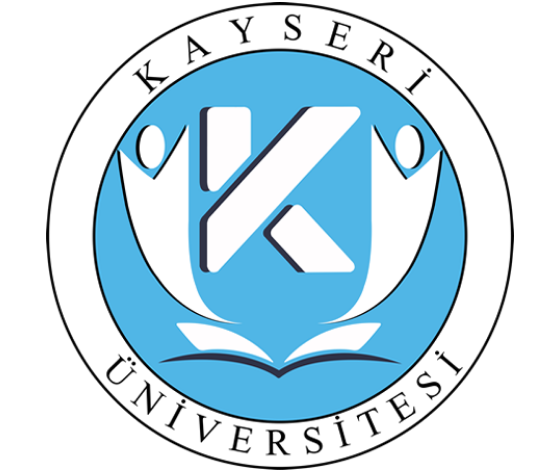 TEZ İNTİHAL RAPORU TESLİM FORMUDoküman NoTEZ İNTİHAL RAPORU TESLİM FORMUİlk Yayın TarihiTEZ İNTİHAL RAPORU TESLİM FORMURevizyon TarihiTEZ İNTİHAL RAPORU TESLİM FORMURevizyon NoTEZ İNTİHAL RAPORU TESLİM FORMUSayfa No1/1